ТАНЕЦ С ВЕНОЧКАМИ(для 6-8 девочек 5,6 лет)Муз. И. Бородина «Улетай на крыльях ветра» «Улетай на крыльях ветра ты в край родной, родная песня нашаТуда, где мы тебя свободно пели, где было так привольно нас тобою» -  Девочки стоят в одной линии, руки опущены, держатся за венки. У каждой свой венок в пр.р., свободные руки у крайних девочек на платье.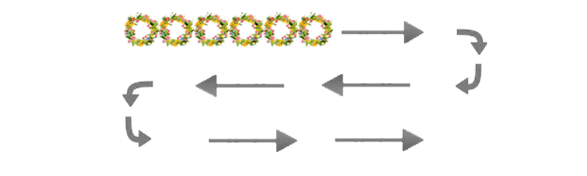 Проигрыш - идут змейкой вперед«Улетай на крыльях ветра ты в край родной, родная песня наша» - продолжают идти змейкой.Туда, где мы тебя свободно пели, где было так привольно нам с тобою» - соединяются, идут по кругу.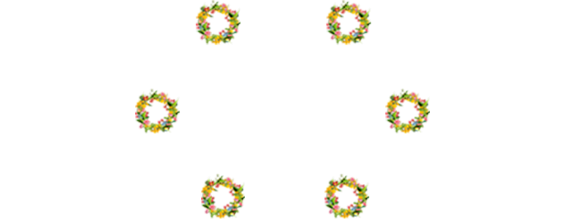 «Там, под знойным небом» - три девочки через одну идут в круг, прижимая венок к груди, три - из круга, плавно поднимая руки вверх.«негой воздух полон»   - меняются местами Там под говор моря» - Меняются местами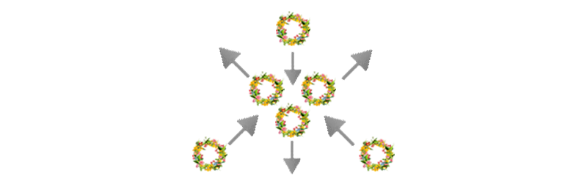 «дремлют горы в облаках» - встали в ручеек, соединили руки наверху, в свободных руках веночек.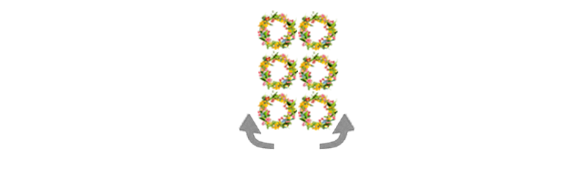 «Там так ярко солнце светит» - Первая пара проходит ручеек, «Родные горы светом заливая» -вторая пара проходит,«В долинах пышно розы расцветают» - третья пара расходится«И соловьи поют в лесах зеленых», проигрыш - встали спинами друг ко другу, венки прижали к груди, делают маленькие шажочки на месте.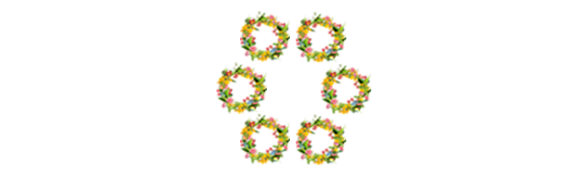 «Там, под знойным небом» - расходятся в большой круг, поднимая веночек. «негой воздух полон»  - плавно качают руками, делая пружинку. 4 раза«Там под говор моря дремлют горы в облаках» - покружились по парам, держа друг друга за талию, свободную руку поднимают в сторону.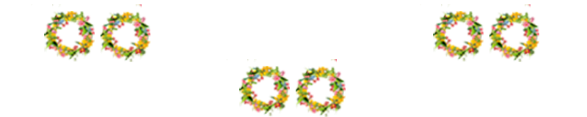 Проигрыш: выстроились в одну линию, взялись за веночки, как в начале, и уходят змейкой.